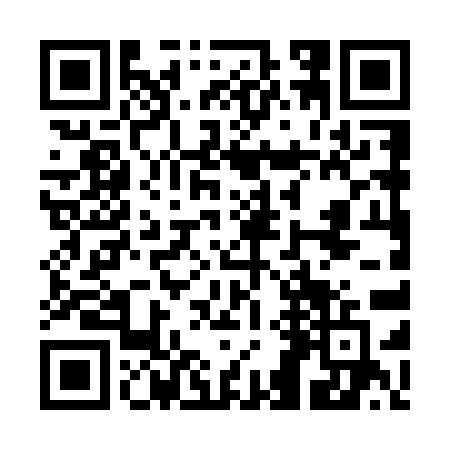 Prayer times for Faringadighi, BangladeshWed 1 May 2024 - Fri 31 May 2024High Latitude Method: NonePrayer Calculation Method: University of Islamic SciencesAsar Calculation Method: ShafiPrayer times provided by https://www.salahtimes.comDateDayFajrSunriseDhuhrAsrMaghribIsha1Wed4:075:3012:043:346:388:012Thu4:065:2912:043:346:398:023Fri4:055:2812:043:336:398:034Sat4:045:2712:033:336:408:035Sun4:035:2712:033:336:408:046Mon4:025:2612:033:336:418:057Tue4:015:2512:033:336:428:068Wed4:005:2512:033:326:428:069Thu4:005:2412:033:326:438:0710Fri3:595:2312:033:326:438:0811Sat3:585:2312:033:326:448:0912Sun3:575:2212:033:326:448:0913Mon3:565:2212:033:326:458:1014Tue3:565:2112:033:316:458:1115Wed3:555:2112:033:316:468:1216Thu3:545:2012:033:316:468:1217Fri3:535:2012:033:316:478:1318Sat3:535:1912:033:316:478:1419Sun3:525:1912:033:316:488:1520Mon3:525:1812:033:316:498:1521Tue3:515:1812:033:316:498:1622Wed3:505:1712:033:316:508:1723Thu3:505:1712:043:316:508:1824Fri3:495:1712:043:316:518:1825Sat3:495:1612:043:316:518:1926Sun3:485:1612:043:316:528:2027Mon3:485:1612:043:306:528:2028Tue3:475:1612:043:306:538:2129Wed3:475:1512:043:306:538:2230Thu3:475:1512:043:306:548:2231Fri3:465:1512:043:316:548:23